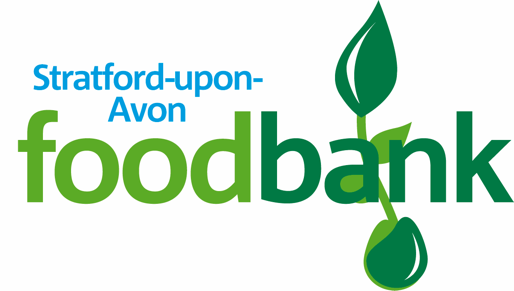 Please complete this form and send it, along with your CV and a covering letter explaining why you feel you would be suitable for the role, to trustees.suafoodbank@gmail.com  Alternatively, completed paper copies may be sent to the above address, but hand-delivered applications will not be accepted. Role applied for: Personal detailsTitle: First names: Surname: Known as: Address: Postcode: Tel. no:						      Mobile:Email:Do you have the right to work in the UK? YES □ NO □ If no, please give details:Employment detailsCurrent or previous employer: Position in organisation:Please give a brief outline of the responsibilities associated with your role:Length of notice required: Explain your interest in the advertised position and give details of any relevant experience: please continue on an extra sheet of paper if necessary.Length of notice required (if applicable): 	IN NO MORE THAN 350 WORDSExplain your interest in the advertised position and give details of any relevant experience and achievements: please continue on an extra sheet of paper if necessary.Criminal convictionsApplications from ex-offenders are welcomed and will be considered on their merit. Convictions that are irrelevant to this job will not be taken into account. You are required to disclose any convictions, which are not 'spent' by virtue of the Rehabilitation of Offenders Act 1974.Have you been convicted of a criminal offence, which is not spent, as defined in the above Act?YES □ NO□If yes, please give details of date(s), offence(s) and sentence(s) passed:The Rehabilitation of Offenders Act does not apply to certain specified professions, nor does it apply to posts which involve contact with children, young people or vulnerable adults. In any of these cases you should state all past convictions, including any that are spent, giving details of date(s), offence(s) and sentence(s) passed:Please also confirm that you are not listed on either of the following (as appropriate):□ I confirm that I am not listed on the children's barred list.OR□ I confirm that I am not listed on the adults' barred list.AND□ I declare that I have no past convictions, cautions or bind-overs and no pending cases affecting why I might be considered unsuitable to work with children/vulnerable adults.The information you provide will be treated as strictly confidential and will be considered only in relation to the job for which you are applying.ReferencesPlease give details of two people who are prepared to provide you with a reference, one of which must be academic or employment-related, the other personal (but not a friend or relative).  If this is not possible, please provide two personal references.Referee 1Name: Address: Tel. no: 						    Email:Relationship:Referee 2Name: Address: Tel. no: 						    Email:Relationship:How did you hear about this position?		Foodbank employee			 Email	Foodbank website				Word of mouth			 Church	Friend or family member			Other: Data protection statementInformation from this application may be processed for purposes permitted under the General Data Protection Regulation. Individuals have, on written request, the right of access to personal data held about them.Stratford Upon Avon foodbank treats personal data collected during the recruitment process in accordance with its [Data Protection Policy]. Information about how your data is used and the basis for processing your data is provided in our privacy statement.DeclarationI confirm that the above information is complete and correct and that any untrue or misleading information will give Stratford Upon Avon foodbank the right to terminate any employment offered. I understand that any offer of employment is subject to Stratford Upon Avon foodbank being satisfied with the result of a series of relevant checks including references, eligibility to work in the UK, criminal convictions, probationary period and a medical report (in line with the operation of the Equality Act 2010).Signature: Date: ___ / ___ / _____		Print name: